	Term 1 Overview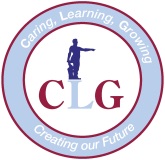 Year 6-7 – Miss Roberts							Room 2SubjectTopics to be coveredHumanities and Social ScienceCivics and Citizenship- focuses on the rights and responsibilities of Australian citizens and their obligation as global citizensGeography: Water in the World- focuses on water as an example of a renewable environmental resource. This unit examines the many uses of water, the ways it is perceived and valued, its different forms as a resource, the ways it connects places as it moves through the environment, its varying availability in time and across space, and its scarcity.Health Communicating and interacting for health and wellbeingMathematicsNumber – Order of operations, square roots, index notation, lowest common multiple, highest common factor, number sequences, prime and composite numbers.Directed Numbers- positive and negative integers including addition, subtraction, multiplication and division. ScienceScientific Skills- Students will revisit key science skills and concept such as following the scientific method, constructing graphs, drawing scientific drawings and correctly writing scientific reports.Physical Sciences- Students will learn about physical and chemical changes EnglishReading- Class novel ‘Crow Country’. Comprehension and class discussion activities are embedded throughout. Spelling- Weekly test and literacy activities based on words of the weekWriting- Persuasive and Narrative (Writer’s Workshops)Design and TechnologyDesigning clothing using specific materials. Finding ways to best connect materials together in order to maintain shape, appearance and stability.  ArtMr Pluck3 dimensional drawing, Drawing with 1 point and 2 point perspective, Figure drawing – actions and people, Artist appreciation and critiquing, art work study, Using drawing tools effectively, Using technology to help with drawingJapaneseOka SenseiSentence structures, Verbs, Questions and Answers, Japanese societyMusicMrs WoodlandsRhythm work, Composition, Classical composers, Pioneers of rock, Australian music, World Music, Tuned Ensemble work, STOMP/ Chair music, Percussion Instruments